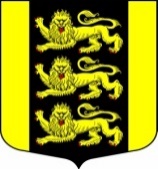 МЕСТНАЯ АДМИНИСТРАЦИЯ ВНУТРИГОРОДСКОГОМУНИЦИПАЛЬНОГО ОБРАЗОВАНИЯ САНКТ-ПЕТЕРБУРГА МУНИЦИПАЛЬНЫЙ ОКРУГ ГОРЕЛОВОул. Красносельское шоссе, 46, Санкт-Петербург, 198323, тел./факс: (812) 746-25-65, E-mail: ma@mogorelovo.ru ОКПО 79749184 ОГРН 1067847079882 ИНН/КПП 780311102/780701001ПОСТАНОВЛЕНИЕ30.06.2015 № 31	                                                                               г. Санкт-Петербург                             Об утверждении  Положения об участиив реализации мероприятий по содействию  развитиямалого бизнеса на территории МО ГореловоВ соответствии  с  Федеральным законом  от 24.07.2007 № 209-ФЗ «О развитии малого и среднего предпринимательства в Российской Федерации», подпункта 23 п.1 ст. 10 Закона Санкт-Петербурга от 23.09.2009 № 420-79 «Об организации местного самоуправления в Санкт-Петербурге» и Устава внутригородского муниципального образования Санкт-Петербурга Муниципальный  округ Горелово. ПОСТАНОВЛЯЮ:Утвердить  Положение об участии в реализации мероприятий по содействию развитию   малого бизнеса на территории внутригородского муниципального образования Санкт-Петербурга Муниципальный округ Горелово, в соответствии с приложением к Постановлению.2. Главному  специалисту по кадрам и делопроизводству довести настоящее постановление муниципальным служащим и разместить на сайте муниципального образования.3. Постановление вступает в силу после официального опубликования      (обнародования).4. Контроль за исполнением настоящего постановления оставляю за     собой.Глава Местной Администрации                                                                   МО Горелово                                                                                         Д.А. ИвановПриложение к Постановлению № 31  от   30.06.2015ПОЛОЖЕНИЕ  об участии в реализации мероприятий по содействию развитию малого бизнеса на территории внутригородского муниципального образования Санкт-Петербурга Муниципальный округ  Горелово1. Общие положения1.1. Настоящее Положение определяет и устанавливает правовые и организационные основы мероприятий, направленных на реализацию мер по содействию развитию малого бизнеса на территории внутригородского муниципального образования Санкт-Петербурга Муниципальный округ Горелово.1.2. Положение разработано на основании Федерального закона от 24.07.2007 № 209-ФЗ «О развитии малого и среднего предпринимательства в Российской Федерации», подпункта 23 п.1 ст. 10 Закона Санкт-Петербурга от 23.09.2009 № 420-79 «Об организации местного самоуправления в Санкт-Петербурге» и Устава внутригородского муниципального образования Санкт-Петербурга Муниципальный округ Горелово. 1.3. Понятие субъекта малого предпринимательства применяется в соответствии с критериями, установленными действующим федеральным законодательством.
    	2. Цели и задачи2.1. Указанная деятельность направлена на достижение следующих целей и задач:
- развитие субъектов малого предпринимательства в целях формирования конкурентной среды в экономике Российской Федерации;- обеспечение благоприятных условий для развития субъектов малого предпринимательства;- увеличение количества субъектов малого предпринимательства;- обеспечение конкурентоспособности субъектов малого  предпринимательства;- увеличение доли уплаченных субъектами малого предпринимательства налогов в налоговых доходах местного бюджета. 3. Реализация мероприятий 3.1. Осуществление мероприятий по содействию развития малого бизнеса и их финансирование осуществляется на основании целевой программы (программ), утвержденной Местной администрацией внутригородского муниципального образования Санкт-Петербурга Муниципальный округ Горелово.3.2. Целевая программа формируется на основании предложений субъектов малого предпринимательства, общественных организаций, подразделений Местной администрации, органов государственной власти, иных заинтересованных лиц.  3.3. В целях реализации программы Местная администрация осуществляет: -  информирование по вопросам создания и регистрации предприятий малого бизнеса;- направление в интересах предпринимателей обращений в органы государственной власти, органы местного самоуправления, общественные организации;- взаимодействие и согласование позиций с общественными объединениями предпринимателей;- организацию и проведение методических, обучающих семинаров, конференций, круглых столов с целью повышения правовой культуры представителей малого предпринимательств;- разработку предложений по совершенствованию действующего законодательства в области развития малого предпринимательства и направление их в Законодательное Собрание Санкт-Петербурга;
- информирование субъектов малого предпринимательства об изменениях действующего законодательства в области малого предпринимательства;- информирование субъектов малого предпринимательства о государственных и городских программах поддержки малого предпринимательства;         - формирование положительного имиджа малого предпринимательства с целью повышения доверия населения муниципального округа к малому предпринимательству;
- содействие формированию предпринимательской культуры и этики деловых отношений;- предоставление преимущества субъектам малого предпринимательства в сфере закупок товаров, работ, услуг для обеспечения муниципальных нужд;- размещение информации на информационных стендах, печатном издании и на сайте муниципального образования;- размещает информационные материалы среди субъектов малого предпринимательства и населения муниципального образования (разработка и распространение листовок, памяток, пособий, буклетов).4. Финансирование мероприятий4.1. Финансирование мероприятий в указанной сфере на территории внутригородского муниципального образования Санкт-Петербурга Муниципальный  округ Горелово осуществляется за счет средств местного бюджета Муниципального образования на соответствующий финансовый год.4.2. Реализация мероприятий по данному вопросу может осуществляться без финансового обеспечения.5. Заключительные положения5.1. Контроль соблюдения настоящего Положения осуществляется в соответствии с действующим законодательством и Уставом внутригородского муниципального образования Санкт-Петербурга Муниципальный округ Горелово.5.2. Вопросы, не урегулированные настоящим Положением, разрешаются в соответствии с действующим законодательством.